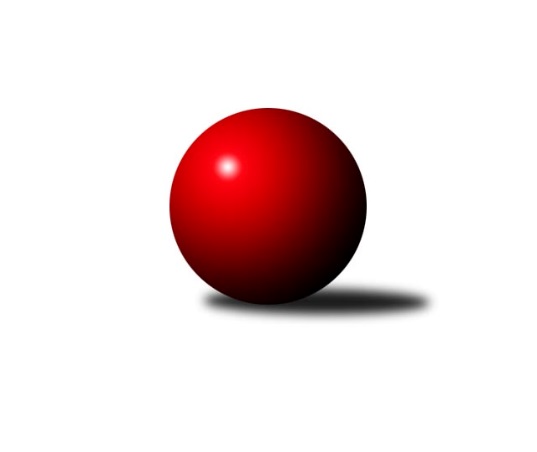 Č.19Ročník 2017/2018	10.3.2018Nejlepšího výkonu v tomto kole: 2548 dosáhlo družstvo: TJ Spartak Bílovec ˝A˝Krajský přebor MS 2017/2018Výsledky 19. kolaSouhrnný přehled výsledků:KK Hranice ˝A˝	- TJ Sokol Dobroslavice ˝A˝	7.5:0.5	2441:2393	6.0:6.0	10.3.TJ Unie Hlubina˝B˝	- KK Minerva Opava ˝B˝	8:0	2537:2365	9.0:3.0	10.3.TJ VOKD Poruba ˝A˝	- TJ Odry ˝B˝	7:1	2526:2405	9.0:3.0	10.3.TJ Sokol Sedlnice ˝B˝	- TJ Sokol Bohumín˝C˝	6:2	2482:2374	7.0:5.0	10.3.TJ Spartak Bílovec ˝A˝	- TJ VOKD Poruba C	7:1	2548:2477	7.5:4.5	10.3.TJ Opava ˝C˝	- Kuželky Horní Benešov	2:6	2477:2491	6.0:6.0	10.3.Tabulka družstev:	1.	TJ VOKD Poruba ˝A˝	19	13	1	5	97.0 : 55.0 	137.5 : 90.5 	 2535	27	2.	TJ Spartak Bílovec ˝A˝	19	12	0	7	90.5 : 61.5 	127.0 : 101.0 	 2480	24	3.	TJ Unie Hlubina˝B˝	18	11	1	6	86.5 : 57.5 	117.5 : 98.5 	 2466	23	4.	TJ Sokol Sedlnice ˝B˝	19	11	0	8	75.0 : 77.0 	113.0 : 115.0 	 2482	22	5.	KK Minerva Opava ˝B˝	19	10	1	8	69.5 : 82.5 	118.0 : 110.0 	 2378	21	6.	TJ Odry ˝B˝	17	9	2	6	81.0 : 55.0 	107.5 : 96.5 	 2487	20	7.	TJ Sokol Dobroslavice ˝A˝	18	9	0	9	72.5 : 71.5 	121.5 : 94.5 	 2438	18	8.	KK Hranice ˝A˝	19	8	0	11	76.0 : 76.0 	106.5 : 121.5 	 2383	16	9.	TJ Sokol Bohumín˝C˝	19	8	0	11	68.0 : 84.0 	111.5 : 116.5 	 2386	16	10.	Kuželky Horní Benešov	18	7	0	11	64.0 : 80.0 	96.0 : 120.0 	 2432	14	11.	TJ Opava ˝C˝	18	6	1	11	58.5 : 85.5 	89.0 : 127.0 	 2415	13	12.	TJ VOKD Poruba C	19	4	0	15	49.5 : 102.5 	87.0 : 141.0 	 2369	8Podrobné výsledky kola:	 KK Hranice ˝A˝	2441	7.5:0.5	2393	TJ Sokol Dobroslavice ˝A˝	Jiří Terrich	 	 201 	 213 		414 	 1:1 	 407 	 	188 	 219		Karel Ridl	Josef Schwarz	 	 180 	 214 		394 	 1:1 	 377 	 	207 	 170		Zdeněk Štefek	Jaroslav Ledvina	 	 190 	 223 		413 	 1:1 	 403 	 	200 	 203		Karel Kuchař	František Opravil	 	 191 	 199 		390 	 1:1 	 385 	 	196 	 189		Martin Třečák	Petr Pavelka	 	 200 	 225 		425 	 1:1 	 425 	 	223 	 202		Petr Číž	Anna Ledvinová	 	 213 	 192 		405 	 1:1 	 396 	 	199 	 197		Ivo Kováříkrozhodčí: Nejlepšího výkonu v tomto utkání: 425 kuželek dosáhli: Petr Pavelka, Petr Číž	 TJ Unie Hlubina˝B˝	2537	8:0	2365	KK Minerva Opava ˝B˝	Josef Hájek	 	 198 	 193 		391 	 2:0 	 369 	 	189 	 180		Jan Král	Petr Chodura	 	 219 	 236 		455 	 1:1 	 410 	 	223 	 187		Petr Frank	Pavel Krompolc	 	 198 	 213 		411 	 1:1 	 403 	 	199 	 204		Renáta Smijová	Roman Grüner	 	 218 	 186 		404 	 1:1 	 403 	 	188 	 215		Jana Martínková	Pavel Marek	 	 233 	 217 		450 	 2:0 	 389 	 	200 	 189		Karel Vágner	Radmila Pastvová	 	 201 	 225 		426 	 2:0 	 391 	 	191 	 200		Jan Strnadelrozhodčí: Nejlepší výkon utkání: 455 - Petr Chodura	 TJ VOKD Poruba ˝A˝	2526	7:1	2405	TJ Odry ˝B˝	Michal Bezruč	 	 236 	 210 		446 	 2:0 	 418 	 	211 	 207		Jiří Madecký	Jan Žídek	 	 193 	 223 		416 	 1:1 	 364 	 	197 	 167		Daniel Ševčík st.	Jiří Kratoš	 	 220 	 216 		436 	 1:1 	 424 	 	198 	 226		Jan Frydrych	Martin Skopal	 	 180 	 201 		381 	 2:0 	 373 	 	175 	 198		Věra Ovšáková	Petr Oravec	 	 210 	 223 		433 	 2:0 	 410 	 	204 	 206		Daniel Malina	Jan Míka	 	 224 	 190 		414 	 1:1 	 416 	 	207 	 209		Stanislava Ovšákovározhodčí: Nejlepší výkon utkání: 446 - Michal Bezruč	 TJ Sokol Sedlnice ˝B˝	2482	6:2	2374	TJ Sokol Bohumín˝C˝	Michaela Tobolová	 	 215 	 216 		431 	 2:0 	 395 	 	197 	 198		Jaroslav Klus	Jaroslav Chvostek	 	 193 	 227 		420 	 1:1 	 369 	 	208 	 161		Alfréd Hermann	Renáta Janyšková	 	 189 	 212 		401 	 1:1 	 422 	 	217 	 205		Lukáš Modlitba	Ladislav Petr	 	 193 	 214 		407 	 1:1 	 383 	 	201 	 182		Stanislav Sliwka	Rostislav Kletenský	 	 222 	 216 		438 	 2:0 	 379 	 	206 	 173		Jan Stuš	David Juřica	 	 192 	 193 		385 	 0:2 	 426 	 	208 	 218		Pavel Plačekrozhodčí: Nejlepší výkon utkání: 438 - Rostislav Kletenský	 TJ Spartak Bílovec ˝A˝	2548	7:1	2477	TJ VOKD Poruba C	Karel Šnajdárek	 	 229 	 218 		447 	 2:0 	 396 	 	193 	 203		Helena Hýžová	Antonín Fabík	 	 220 	 199 		419 	 0:2 	 435 	 	226 	 209		Rostislav Bareš	David Binar	 	 208 	 196 		404 	 1:1 	 398 	 	190 	 208		Radim Bezruč	Tomáš Binar	 	 209 	 199 		408 	 2:0 	 384 	 	194 	 190		Lukáš Trojek	Filip Sýkora	 	 206 	 211 		417 	 1.5:0.5 	 412 	 	201 	 211		Zdeněk Mžik	Vladimír Štacha	 	 222 	 231 		453 	 1:1 	 452 	 	230 	 222		Milan Pčolarozhodčí: Nejlepší výkon utkání: 453 - Vladimír Štacha	 TJ Opava ˝C˝	2477	2:6	2491	Kuželky Horní Benešov	Barbora Víchová	 	 217 	 212 		429 	 2:0 	 399 	 	204 	 195		David Schiedek	Rudolf Tvrdoň	 	 205 	 201 		406 	 0:2 	 427 	 	206 	 221		Jaromír Martiník	Václav Boháčik	 	 206 	 195 		401 	 0:2 	 418 	 	214 	 204		Vlastimil Kotrla	Petr Schwalbe	 	 182 	 188 		370 	 1:1 	 383 	 	199 	 184		Miroslav Procházka	Jan Kořený	 	 216 	 225 		441 	 1:1 	 443 	 	232 	 211		Martin Weiss	Karel Škrobánek	 	 220 	 210 		430 	 2:0 	 421 	 	212 	 209		Martin Korabarozhodčí: Nejlepší výkon utkání: 443 - Martin WeissPořadí jednotlivců:	jméno hráče	družstvo	celkem	plné	dorážka	chyby	poměr kuž.	Maximum	1.	Stanislava Ovšáková 	TJ Odry ˝B˝	437.76	297.2	140.5	3.8	9/9	(494)	2.	Pavel Marek 	TJ Unie Hlubina˝B˝	436.65	289.7	147.0	3.9	8/9	(488)	3.	Anna Ledvinová 	KK Hranice ˝A˝	432.63	292.5	140.1	4.0	10/10	(463)	4.	Michal Bezruč 	TJ VOKD Poruba ˝A˝	427.11	288.1	139.0	5.7	8/10	(476)	5.	Tomáš Binar 	TJ Spartak Bílovec ˝A˝	427.09	290.7	136.4	4.8	8/9	(470)	6.	Renáta Janyšková 	TJ Sokol Sedlnice ˝B˝	426.42	292.4	134.0	4.8	8/9	(458)	7.	Jan Žídek 	TJ VOKD Poruba ˝A˝	425.97	293.1	132.9	4.7	10/10	(472)	8.	Petr Chodura 	TJ Unie Hlubina˝B˝	425.67	288.0	137.7	4.3	9/9	(455)	9.	Jan Míka 	TJ VOKD Poruba ˝A˝	424.87	293.5	131.3	6.1	9/10	(478)	10.	Karel Škrobánek 	TJ Opava ˝C˝	424.21	293.0	131.3	5.8	7/9	(455)	11.	Ivo Kovářík 	TJ Sokol Dobroslavice ˝A˝	423.53	289.6	133.9	4.4	6/9	(448)	12.	Rostislav Kletenský 	TJ Sokol Sedlnice ˝B˝	422.75	288.5	134.3	4.4	8/9	(473)	13.	Jiří Kratoš 	TJ VOKD Poruba ˝A˝	422.05	299.5	122.5	6.1	8/10	(458)	14.	Petr Oravec 	TJ VOKD Poruba ˝A˝	420.83	291.8	129.1	8.1	8/10	(447)	15.	Petr Číž 	TJ Sokol Dobroslavice ˝A˝	420.38	292.0	128.4	6.0	9/9	(454)	16.	Jan Frydrych 	TJ Odry ˝B˝	419.65	286.3	133.3	5.6	8/9	(463)	17.	Ladislav Petr 	TJ Sokol Sedlnice ˝B˝	418.61	290.5	128.1	7.2	9/9	(443)	18.	Karel Ridl 	TJ Sokol Dobroslavice ˝A˝	418.11	288.9	129.2	5.6	8/9	(466)	19.	Daniel Malina 	TJ Odry ˝B˝	416.44	289.4	127.0	7.1	6/9	(467)	20.	Martin Weiss 	Kuželky Horní Benešov	416.06	289.2	126.9	6.7	8/10	(492)	21.	Petr Pavelka 	KK Hranice ˝A˝	415.97	287.5	128.4	4.8	10/10	(447)	22.	David Binar 	TJ Spartak Bílovec ˝A˝	415.90	290.4	125.5	5.4	8/9	(444)	23.	Tomáš Král 	KK Minerva Opava ˝B˝	415.38	284.1	131.3	3.7	8/10	(494)	24.	Jiří Madecký 	TJ Odry ˝B˝	414.96	288.0	127.0	6.6	8/9	(431)	25.	Vladimír Štacha 	TJ Spartak Bílovec ˝A˝	414.80	284.6	130.2	6.0	7/9	(473)	26.	Jaromír Martiník 	Kuželky Horní Benešov	414.59	284.0	130.6	5.0	9/10	(461)	27.	Ondřej Gajdičiar 	TJ Odry ˝B˝	413.60	293.7	119.9	6.5	7/9	(438)	28.	Martin Skopal 	TJ VOKD Poruba ˝A˝	413.53	283.1	130.5	5.9	9/10	(469)	29.	Karel Šnajdárek 	TJ Spartak Bílovec ˝A˝	413.39	289.8	123.6	5.2	9/9	(468)	30.	Jan Kořený 	TJ Opava ˝C˝	412.94	283.2	129.8	8.0	8/9	(450)	31.	Václav Rábl 	TJ Unie Hlubina˝B˝	412.69	283.6	129.1	5.2	9/9	(454)	32.	Filip Sýkora 	TJ Spartak Bílovec ˝A˝	412.15	283.1	129.0	5.3	8/9	(472)	33.	Radmila Pastvová 	TJ Unie Hlubina˝B˝	411.80	287.5	124.3	7.2	7/9	(437)	34.	Pavel Plaček 	TJ Sokol Bohumín˝C˝	411.00	283.8	127.2	5.7	10/10	(441)	35.	David Juřica 	TJ Sokol Sedlnice ˝B˝	409.67	288.0	121.6	8.2	8/9	(455)	36.	Jan Strnadel 	KK Minerva Opava ˝B˝	409.32	280.8	128.5	6.5	9/10	(483)	37.	Milan Pčola 	TJ VOKD Poruba C	408.25	281.7	126.5	7.3	8/10	(452)	38.	Rostislav Bareš 	TJ VOKD Poruba C	408.22	281.6	126.6	8.0	10/10	(464)	39.	Zdeněk Mžik 	TJ VOKD Poruba C	406.76	279.7	127.1	7.4	9/10	(446)	40.	Martin Třečák 	TJ Sokol Dobroslavice ˝A˝	406.65	283.7	123.0	6.8	9/9	(435)	41.	František Opravil 	KK Hranice ˝A˝	405.78	287.1	118.7	6.6	10/10	(436)	42.	Martin Koraba 	Kuželky Horní Benešov	405.21	288.2	117.0	8.8	10/10	(466)	43.	Jana Frydrychová 	TJ Odry ˝B˝	404.41	278.1	126.3	7.2	7/9	(453)	44.	Karel Kuchař 	TJ Sokol Dobroslavice ˝A˝	402.51	280.9	121.6	8.5	8/9	(462)	45.	Daniel Ševčík  st.	TJ Odry ˝B˝	402.48	290.7	111.7	7.9	7/9	(454)	46.	Rudolf Tvrdoň 	TJ Opava ˝C˝	402.42	280.4	122.0	7.6	9/9	(445)	47.	Jaroslav Klus 	TJ Sokol Bohumín˝C˝	401.56	287.3	114.2	7.9	9/10	(462)	48.	Václav Kladiva 	TJ Sokol Bohumín˝C˝	401.42	283.0	118.5	9.1	9/10	(433)	49.	Barbora Víchová 	TJ Opava ˝C˝	400.29	279.3	121.0	8.0	9/9	(441)	50.	Roman Grüner 	TJ Unie Hlubina˝B˝	400.16	284.4	115.8	8.1	7/9	(423)	51.	Michaela Tobolová 	TJ Sokol Sedlnice ˝B˝	399.79	278.9	120.9	7.4	9/9	(447)	52.	Jana Tvrdoňová 	TJ Opava ˝C˝	399.77	282.4	117.3	8.7	8/9	(431)	53.	Zdeněk Štohanzl 	KK Minerva Opava ˝B˝	399.33	278.7	120.6	7.5	7/10	(439)	54.	Jan Stuš 	TJ Sokol Bohumín˝C˝	397.35	283.1	114.2	9.8	9/10	(436)	55.	David Schiedek 	Kuželky Horní Benešov	397.33	276.8	120.6	8.1	8/10	(446)	56.	Petr Frank 	KK Minerva Opava ˝B˝	397.33	278.3	119.0	8.9	8/10	(430)	57.	Stanislav Sliwka 	TJ Sokol Bohumín˝C˝	397.25	277.3	119.9	7.2	10/10	(458)	58.	Pavel Krompolc 	TJ Unie Hlubina˝B˝	397.17	280.9	116.3	7.3	8/9	(445)	59.	Václav Boháčik 	TJ Opava ˝C˝	392.72	279.0	113.7	7.4	8/9	(443)	60.	Jan Král 	KK Minerva Opava ˝B˝	391.32	278.2	113.2	7.8	10/10	(454)	61.	Josef Hájek 	TJ Unie Hlubina˝B˝	391.10	272.4	118.7	9.2	6/9	(425)	62.	Antonín Fabík 	TJ Spartak Bílovec ˝A˝	389.98	275.2	114.8	10.4	6/9	(426)	63.	Miroslav Procházka 	Kuželky Horní Benešov	389.34	272.3	117.1	9.2	10/10	(465)	64.	Lukáš Trojek 	TJ VOKD Poruba C	388.99	277.6	111.4	8.5	10/10	(426)	65.	Renáta Smijová 	KK Minerva Opava ˝B˝	387.02	273.4	113.6	10.0	9/10	(457)	66.	Alfréd Hermann 	TJ Sokol Bohumín˝C˝	383.11	277.1	106.1	10.8	10/10	(418)	67.	Jiří Terrich 	KK Hranice ˝A˝	383.10	277.2	105.9	11.5	9/10	(431)	68.	Helena Hýžová 	TJ VOKD Poruba C	380.19	280.4	99.8	12.9	7/10	(428)	69.	Jaroslav Ledvina 	KK Hranice ˝A˝	379.03	275.9	103.2	10.9	9/10	(429)	70.	Zdeněk Štefek 	TJ Sokol Dobroslavice ˝A˝	375.69	265.6	110.1	11.1	9/9	(402)	71.	Zdeňka Terrichová 	KK Hranice ˝A˝	367.34	255.8	111.5	11.5	7/10	(415)		Petr Wolf 	TJ Opava ˝C˝	462.00	302.0	160.0	1.0	1/9	(462)		Slawomir Holynski 	TJ Opava ˝C˝	456.00	315.0	141.0	7.0	1/9	(456)		Milan Zezulka 	TJ Spartak Bílovec ˝A˝	442.57	298.1	144.5	3.3	5/9	(489)		Gabriela Beinhaeurová 	KK Minerva Opava ˝B˝	440.00	299.0	141.0	7.0	1/10	(440)		Michaela Černá 	TJ Unie Hlubina˝B˝	432.00	291.0	141.0	6.0	1/9	(432)		Vlastimil Kotrla 	Kuželky Horní Benešov	431.03	297.2	133.8	5.5	6/10	(467)		Adéla Sobotíková 	TJ Sokol Sedlnice ˝B˝	428.00	288.0	140.0	2.0	1/9	(428)		Jaroslav Chvostek 	TJ Sokol Sedlnice ˝B˝	427.15	294.2	133.0	8.1	5/9	(452)		Pavel Hrabec 	TJ VOKD Poruba ˝A˝	423.19	297.0	126.2	6.3	6/10	(456)		Lukáš Modlitba 	TJ Sokol Bohumín˝C˝	422.00	297.0	125.0	9.0	1/10	(422)		Zdeněk Hebda 	TJ VOKD Poruba C	417.90	282.7	135.2	6.2	4/10	(439)		Richard Šimek 	TJ VOKD Poruba ˝A˝	417.50	278.2	139.3	3.5	3/10	(431)		Jana Martínková 	KK Minerva Opava ˝B˝	417.20	285.1	132.2	5.8	4/10	(452)		Josef Schwarz 	KK Hranice ˝A˝	414.75	289.8	125.0	7.3	1/10	(433)		Klára Tobolová 	TJ Sokol Sedlnice ˝B˝	413.28	280.8	132.5	6.0	5/9	(437)		Jaroslav Lakomý 	Kuželky Horní Benešov	409.00	285.0	124.0	6.0	1/10	(409)		Lucie Bogdanowiczová 	TJ Sokol Bohumín˝C˝	408.00	301.0	107.0	8.0	1/10	(408)		Lumír Kocián 	TJ Sokol Dobroslavice ˝A˝	407.00	279.8	127.2	6.3	2/9	(432)		Miroslava Ševčíková 	TJ Sokol Bohumín˝C˝	404.00	290.0	114.0	9.0	1/10	(418)		Antonín Žídek 	Kuželky Horní Benešov	403.80	284.0	119.8	8.4	5/10	(423)		Rudolf Riezner 	TJ Unie Hlubina˝B˝	402.00	289.0	113.0	10.0	1/9	(402)		Mariusz Gierczak 	TJ Opava ˝C˝	400.00	283.7	116.3	9.3	3/9	(421)		Libor Veselý 	TJ Sokol Dobroslavice ˝A˝	397.00	277.9	119.2	6.5	5/9	(442)		Jana Martiníková 	Kuželky Horní Benešov	392.50	273.5	119.0	10.0	6/10	(441)		Rostislav Klazar 	TJ Spartak Bílovec ˝A˝	392.25	282.0	110.3	8.5	4/9	(428)		Dana Lamichová 	TJ Opava ˝C˝	391.50	269.8	121.8	7.5	2/9	(398)		Ladislav Míka 	TJ VOKD Poruba C	387.00	265.3	121.7	7.3	3/10	(407)		Ladislav Štafa 	TJ Sokol Bohumín˝C˝	385.00	284.0	101.0	11.0	2/10	(412)		Věra Ovšáková 	TJ Odry ˝B˝	384.50	276.9	107.6	11.3	5/9	(409)		Martin Juřica 	TJ Sokol Sedlnice ˝B˝	382.80	269.0	113.8	9.0	5/9	(423)		Jaroslav Brázda 	KK Hranice ˝A˝	382.40	277.8	104.6	13.0	5/10	(431)		Radim Bezruč 	TJ VOKD Poruba C	382.36	268.7	113.7	10.8	6/10	(420)		Karel Vágner 	KK Minerva Opava ˝B˝	380.04	272.5	107.5	9.6	6/10	(427)		Markéta Jašková 	TJ Opava ˝C˝	376.00	262.0	114.0	11.0	1/9	(376)		Tibor Kállai 	TJ Sokol Sedlnice ˝B˝	375.00	259.0	116.0	11.0	1/9	(387)		Milan Binar 	TJ Spartak Bílovec ˝A˝	374.50	268.0	106.5	10.0	2/9	(390)		Marek Číž 	TJ VOKD Poruba C	367.88	264.3	103.6	13.0	4/10	(443)		Roman Škrobánek 	TJ Opava ˝C˝	367.00	253.5	113.5	11.0	2/9	(394)		Oldřich Tomečka 	KK Minerva Opava ˝B˝	362.00	265.0	97.0	12.0	1/10	(362)		Petr Schwalbe 	TJ Opava ˝C˝	360.50	254.5	106.0	17.0	2/9	(370)		Jiří Novák 	TJ Opava ˝C˝	357.00	256.0	101.0	11.0	1/9	(357)		Marta Andrejčáková 	KK Minerva Opava ˝B˝	351.33	260.7	90.7	12.0	3/10	(393)		Jiří Číž 	TJ VOKD Poruba C	343.25	258.3	85.0	15.3	1/10	(358)		Josef Kyjovský 	TJ Unie Hlubina˝B˝	330.00	225.0	105.0	10.0	1/9	(330)Sportovně technické informace:Starty náhradníků:registrační číslo	jméno a příjmení 	datum startu 	družstvo	číslo startu9004	Karel Šnajdárek	10.03.2018	TJ Spartak Bílovec ˝A˝	7x18799	Jan Žídek	10.03.2018	TJ VOKD Poruba ˝A˝	8x6462	Petr Schwalbe	10.03.2018	TJ Opava ˝C˝	2x21355	Lukáš Modlitba	10.03.2018	TJ Sokol Bohumín˝C˝	1x21444	Pavel Krompolc	10.03.2018	TJ Unie Hlubina˝B˝	7x
Hráči dopsaní na soupisku:registrační číslo	jméno a příjmení 	datum startu 	družstvo	Program dalšího kola:20. kolo17.3.2018	so	9:00	TJ Sokol Dobroslavice ˝A˝ - TJ Sokol Sedlnice ˝B˝	17.3.2018	so	9:00	TJ VOKD Poruba C - TJ VOKD Poruba ˝A˝	17.3.2018	so	9:00	TJ Odry ˝B˝ - TJ Unie Hlubina˝B˝	17.3.2018	so	9:00	KK Minerva Opava ˝B˝ - KK Hranice ˝A˝	17.3.2018	so	10:00	TJ Sokol Bohumín˝C˝ - TJ Opava ˝C˝	18.3.2018	ne	9:00	Kuželky Horní Benešov - TJ Spartak Bílovec ˝A˝	Nejlepší šestka kola - absolutněNejlepší šestka kola - absolutněNejlepší šestka kola - absolutněNejlepší šestka kola - absolutněNejlepší šestka kola - dle průměru kuželenNejlepší šestka kola - dle průměru kuželenNejlepší šestka kola - dle průměru kuželenNejlepší šestka kola - dle průměru kuželenNejlepší šestka kola - dle průměru kuželenPočetJménoNázev týmuVýkonPočetJménoNázev týmuPrůměr (%)Výkon2xPetr ChoduraHlubina B4554xMichal BezručVOKD A110.984463xVladimír ŠtachaBílovec A4533xPetr ChoduraHlubina B110.854551xMilan PčolaVOKD C4525xPavel MarekHlubina B109.634504xPavel MarekHlubina B4502xJiří KratošVOKD A108.494364xKarel ŠnajdárekBílovec A4473xRostislav KletenskýSedlnice B107.764384xMichal BezručVOKD A4463xPetr OravecVOKD A107.75433